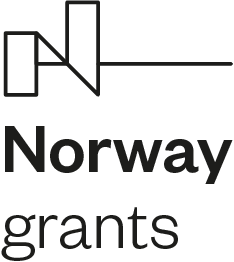 Zamówienie do Jarmarku Jarosławskiego w ramach projektu „JarosLove – z miłości do ludzi”ORGANIZACJA DWÓCH PÓŁKOLONII KUPIECKICHTermin:  I turnus: Lipiec, II turnus: Sierpień 2023.  Czas: 1 turnus, 5 dni (pon. – pt.), w godz. 9.00 - 15.30Miejsce: ścisłe centrum Jarosławia (placówka posiadająca wszelkie zgody dotyczące organizacji półkolonii).Odbiorca: 30 dzieci w wieku 7-11 lat podzielonych na 2 grupyCelem półkolonii jest zorganizowanie czasu wolnego w okresie wakacyjnym dla grupy dzieci                      z terenu miasta Jarosławia i uczęszczających do jarosławskich szkół.Półkolonia ma nawiązywać do dziedzictwa kulturowego Jarosławia i tradycji jarmarków jarosławskich, organizowanych w „złotym wieku” Jarosławia, czyli II poł.  XVI i I poł. XVII w. Ma na celu zwiększenie wśród dzieci świadomości własnej historii, pobudzenie patriotyzmu lokalnego, poczucia tożsamości dziedzictwem kulturowym Jarosławia oraz kształtowanie przedsiębiorczej postawy przez zabawę. Przedmiot zamówienia:Organizacja półkolonii z zgodnie z przepisami prawa w zakresie organizacji wypoczynku letniego dla dzieci i młodzieży, ochroną danych osobowych, zasadami bezpieczeństwa, itd. wraz z obowiązującymi zgłoszeniami.Opracowanie i przedłożenie scenariusza półkolonii w formie elektronicznej oraz papierowej. Scenariusz powinien zawierać szczegółowy opis wszystkich działań 
z podaniem tematów, treści, godzin, miejsc itd.Dokumentacja fotograficzna – min. 30 zdjęć po jednym dniu półkolonii. Sprawozdanie z realizacji zadania w formie elektronicznej i pisemnej.Rozliczenie dotacji w terminie – 7 dni po jej zakończeniu. Koszty:                                                                                                                            Wynagrodzenia:  kierownik, 2 x wychowawca, 3 instruktorów (czas pracy: 3 x 5 godzin – prowadzenie warsztatów i zajęć).Wyżywienie: 2-śniadanie: drożdżówka, sok, woda,obiad: dwudaniowy z napojem oraz deserem lub owocami,zabezpieczenie wody mineralnej dla uczestników oraz kadry ( min. 0,5 l na dzień),obiad  lub równoważny posiłek w plenerze (piknik w Ulanowie).Gadżety dla uczestników półkolonii:  chusta z logotypem Mini Jarmarku Jarosławskiego, sakiewka, monety, (wykonane np. ze sklejki po 10 szt. dla każdego dziecka do wykorzystania przy codziennych zabawach kupieckich prowadzonych przez wychowawców), dyplomy. Bilety wstępu:  CKIP i Rynek 14  – trasa podziemna, Muzeum – ekspozycja, Ulanów – płynięcie galerami oraz zwiedzanie 80 metrowej tratwy.Jedna wycieczka do Ulanowa nawiązująca do tradycji kupieckich Jarosławia, połączona z płynięciem galerami i zwiedzaniem tratwy oraz z piknikiem.Transport i ubezpieczenie dla uczestników oraz kadry.                                                                              Materiały na warsztaty i zajęcia (nawiązujące do tradycji kupieckich Jarosławia) dla uczestników półkolonii:kupieckie warsztaty (przeprowadzone z podziałem na 2 grupy 15 osobowe, z wykorzystaniem gry Przygoda na Jarosławskim Jarmarku – zakup nagród),  - prowadzi instruktor, czas trwania: 2,5 godziny na grupę,warsztaty ceramiczne  z podziałem na 2 grupy 15 osobowe (zakup materiałów i narzędzi), prowadzi instruktor, 2,5 godziny na grupę,Zajęcia plastyczne z podziałem na 2 grupy 15 osobowe, (zakup kartonów format A2 x 30 szt., przybory i materiały malarskie), zajęcia prowadzi instruktor, 2,5 godziny na grupę.Wyposażenie apteczki (zgodnie z obowiązującymi przepisami)                                              Promocja – opracowanie i przesłanie do zamieszczanie artykułów (plus koszty z tym związane)w prasie lokalnej przed  rekrutacją uczestników (x1), w trakcie (x1 wraz z min 5 zdjęć) po zakończeniu (x3 wraz z min 5 zdjęć na każdy artykuł)         na stronę Urząd Miasta Jarosławia (x 3) wraz z min. 10 zdęciami każdy.na stronę Centrum Kultury i Promocji (x3) wraz z min. 10 zdęciami każdy.na stronę Jarosławskiego Ośrodka Kultury i Sztuki  (x 3) wraz z min. 10 zdęciami każdy.                                                                                    Sprawozdanie wraz z dokumentacją w formie elektronicznej oraz papierowej.                                                                                               